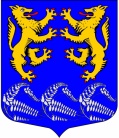                                МУНИЦИПАЛЬНОЕ ОБРАЗОВАНИЕ«ЛЕСКОЛОВСКОЕ СЕЛЬСКОЕ ПОСЕЛЕНИЕ»ВСЕВОЛОЖСКОГО МУНИЦИПАЛЬНОГО РАЙОНАЛЕНИНГРАДСКОЙ ОБЛАСТИ                СОВЕТ ДЕПУТАТОВ                                                       РЕШЕНИЕ 25.02.2016 г.д. Верхние Осельки                                                                    №6       О внесении изменений в решение совета депутатов от  23.11.2015 года№27 «Об установлении на территориимуниципального образования «Лесколовское сельское поселение» Всеволожского муниципального района Ленинградской области налога на имущество физических лиц»          В соответствии с пунктом 2 части 1, части 3 ст.14 Федерального закона от 6 октября 2003 г. N 131-ФЗ "Об общих принципах организации местного самоуправления в Российской Федерации", ст.15 Налогового кодекса Российской Федерации, Федерального закона от 23.11.2015 №320-ФЗ «О внесении изменений в часть вторую Налогового кодекса Российской Федерации» Совет депутатов МО «Лесколовское сельское поселение» Всеволожского муниципального района Ленинградской области принялРЕШЕНИЕ:      1.Внести  в   решение совета депутатов от 23.11.2015 года №27 «Об установлении на территории муниципального образования «Лесколовское сельское поселение» Всеволожского муниципального района Ленинградской области налога на имущество физических лиц» следующие изменения: - В   пункте 9.1 раздела 9 слово «октября» заменить словом «декабря».2. Опубликовать настоящее решение  в средствах массовой информации,  разместить на официальном сайте администрации в сети Интернет.3. Настоящее решение вступает в силу после его официального опубликования и распространяется на правоотношения, возникшие с 01.01.2016 года.4.Контроль  за исполнением возложить на постоянную депутатскую комиссию по бюджету, предпринимательству, налогам, инвестициям и экономическому развитию, территориальному планированию, использованию земель и экологии.Глава муниципального образования                                        А.Л. Михеев